Практична робота Форми. Введення даних. Сортування, фільтрація і пошук даних.ЗавданняВнести по 5 даних(строчок) в кожну таблицюЗв’язати таблиці між собою(схема даних)Створити форми до БД: А) на вибірку виставлених оцінок учителем за його прізвищем (за допомогою майстра) (поля Вчителі. Прізвище, Оцінка, Предмет, Клас, Учні. Прізвище) Б*) на вибірку предметів, які викладає вчитель і прізвищами його учнів з кожного предмету			ІнструкціяКоли вже всі таблиці створено, то потрібно внести в них значення. Для цього  натискаємо на потрібну таблицю правою кнопкою миші та обираємо пункт Відкрити. Таблиця відкривається та в неї можна внести дані, а потім закрити її. Таким же чином ми заповнюємо всі таблиці.Натискаємо на будь-яку таблицю та обираємо пункт Конструктор, натиснувши правою кнопкою миші на області обираємо – Схема даних.В відкритому вікні обираємо по черзі кожну з назв таблиць та натискаємо Добавити. Після чого вони відображаються на білому фоні.В таблиці учні клацаємо правою кнопкою миші по пункту код учня та не відпускаючи клавішу миші перетягуємо її до таблиці Оцінки – Код учня. У вікні яке з’явиться обираємо Обеспечение целосности даных, каскадное обновление связаных полей, каскадное удаление связаных записей та натискаємо ОК.Повторюємо теж саме з Таблиці Вчителі  - Код вчителя  до таблиці Предмета – Код вчителя, та з Таблиці Предмети – Код предмета до Таблиці Оцінки – Код предмета.Закриваємо Схему даних та зберігаємо результати.Створюємо форму до нашої БД. Обираємо в вікні вкладку Форми – Создание Форми в режимі майстра. Обираємо потрібні поля для виводу в форму і таблиці в яких вони знаходяться і кожний раз натискаємо → для добавки у форму. Коли всі потрібні дані обрані, то, обираємо пункт Подчиненіе форми натискаємо кнопку Далее - обираємо пункт Табличний - натискаємо кнопку Далее – Готово. Можемо переглянути готову форму.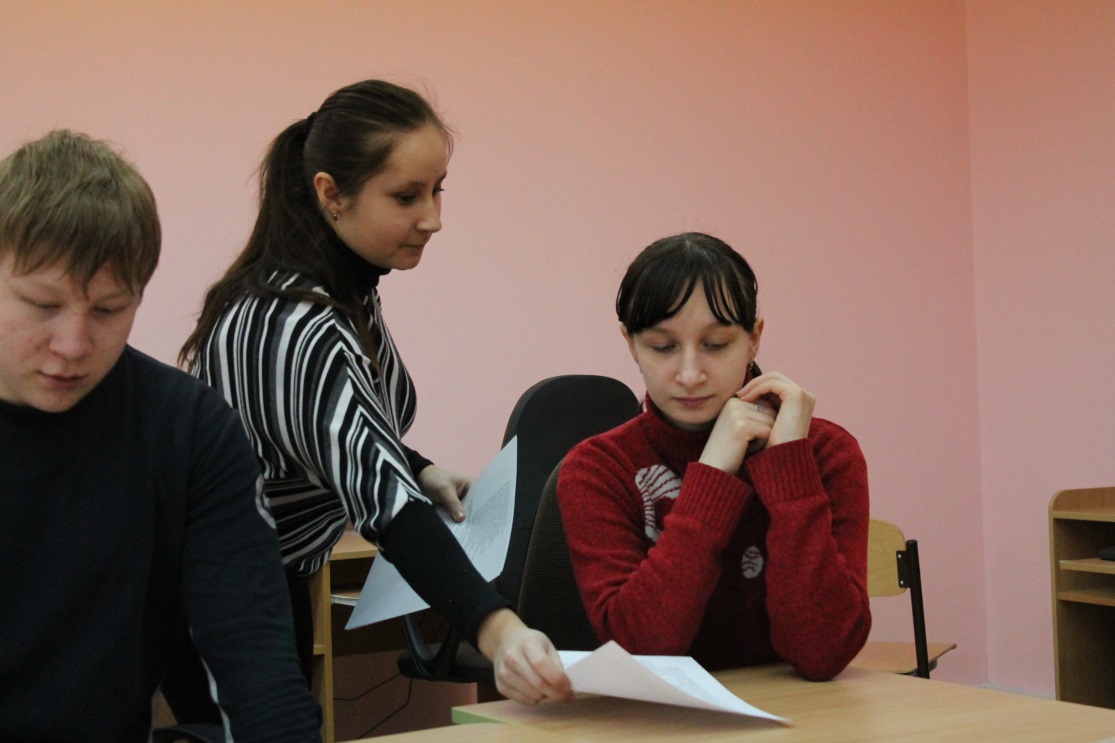 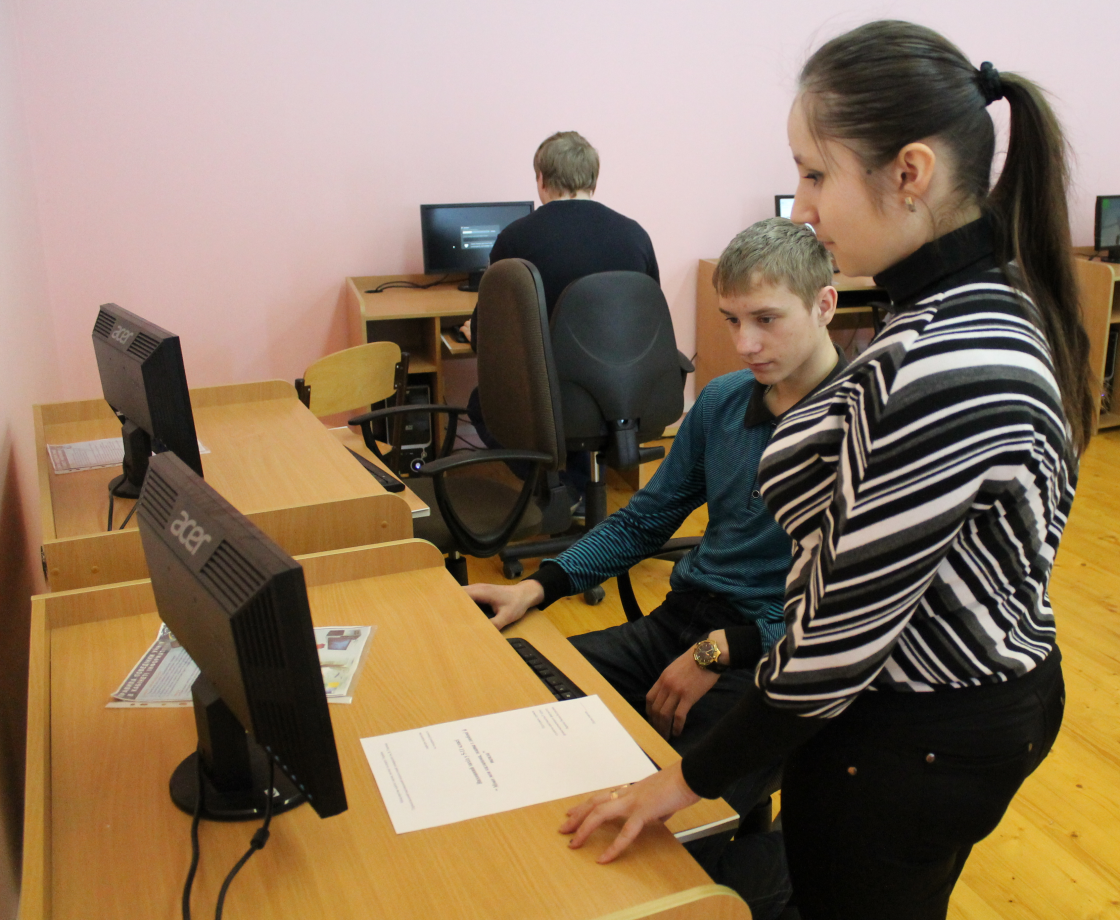 